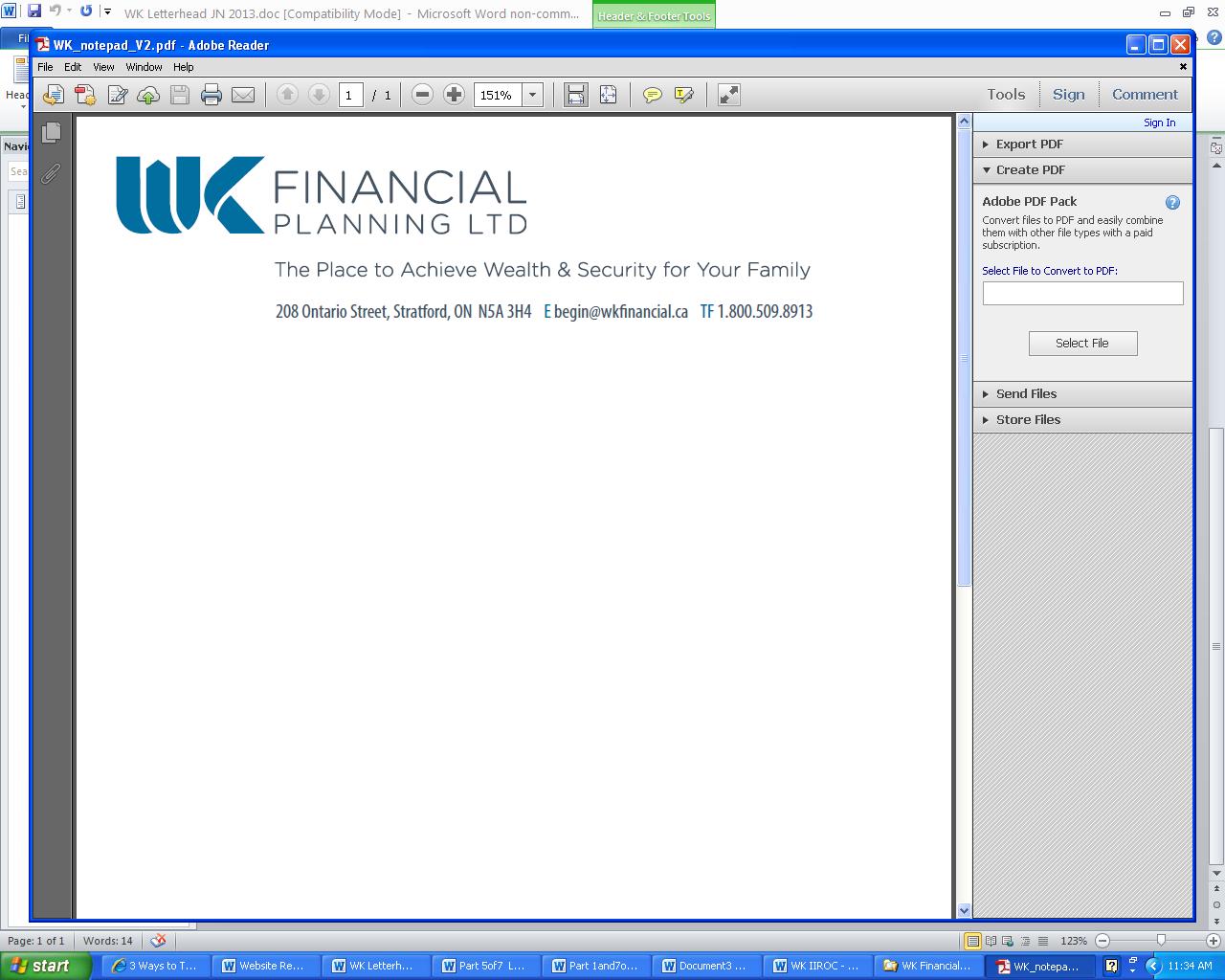 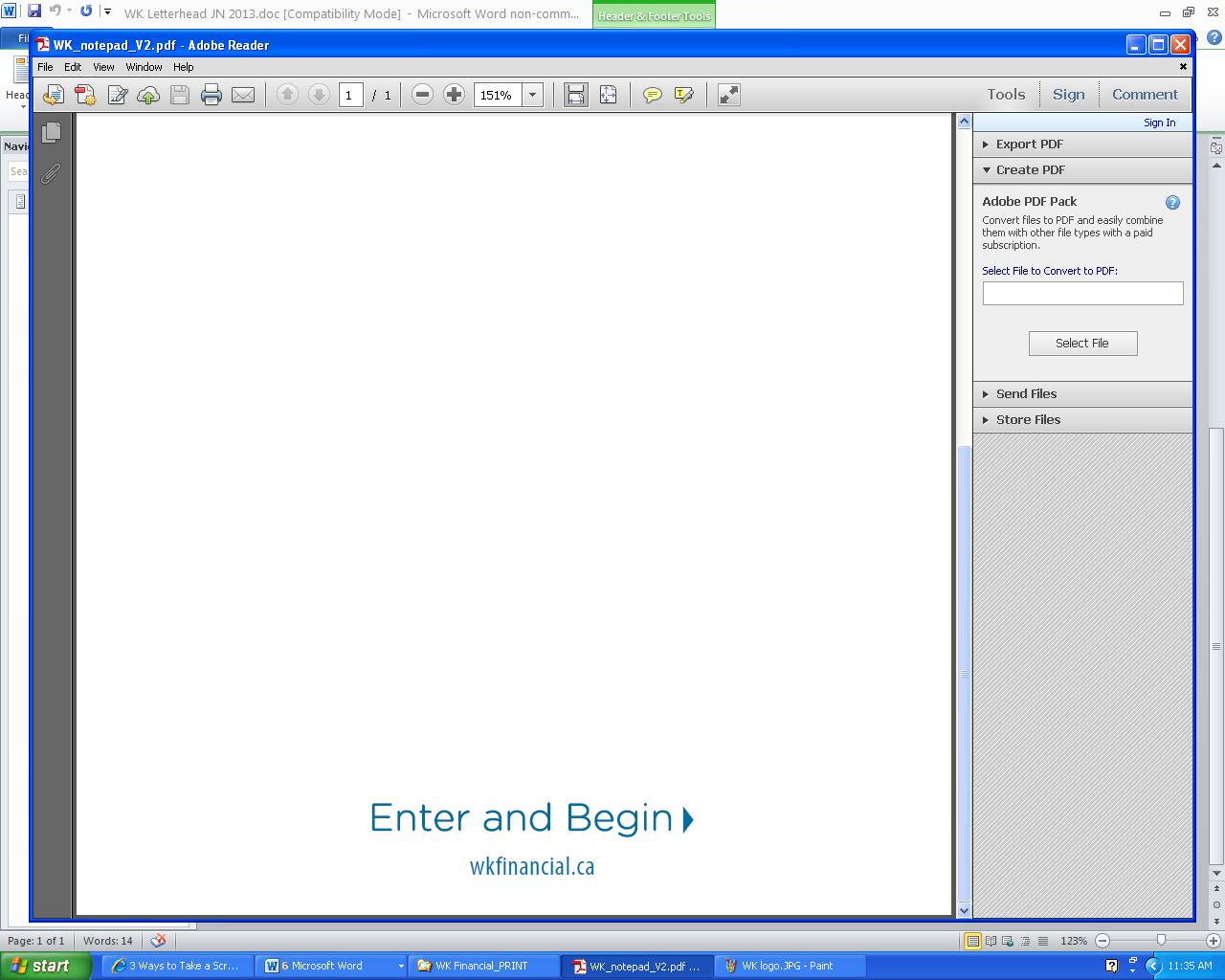 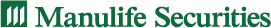 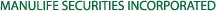 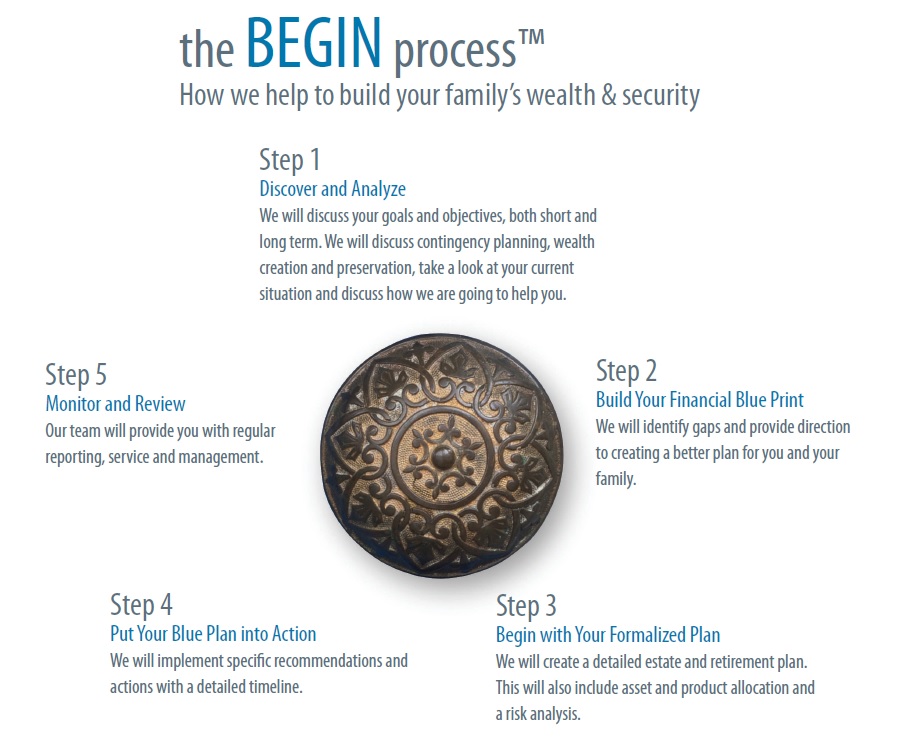 1. Personal Background InformationLet’s begin with you.To get us started, we need to gather some of your personal information. This ensures our files are current for client contact and help to fulfill any regulatory requirements we have.Your Information:First and Last Name:Address:Social Insurance # and date of birthHome and Business Phone #Email addressOccupation, Place of Employment, IncomeAccountant and Phone #Lawyer and Phone #Smoker Y/N, Health ProblemsHobbies or Special InterestsSpouse Information:First and Last Name:Address: Social Insurance # and date of birthHome and Business Phone #Email addressOccupation, Place of Employment, IncomeAdditional Information:Driver’s License Number for EachName of BankAddress of BankChildren’s names, Date of Birth, SIN # 2. SMART Goals, Assumptions & Your Knowledge How SMART are your goals?In order to identify your financial objectives, we will work together to create goals that are:Specific – clearly defined and described in detailMeasurable – show and track your progress Attainable – realistic and reachableRelevant – specific to your needs and valuesTimely – subject to a clear deadlineTo better understand your goals, we ask that you prioritize what’s important to you.With the list of items below, please identify each item’s importance to you and your family. Do this by placing as many check marks beside the appropriate response as necessary.  If there is something else that you would like to enter, please feel free to do so.Our Assumptions.Please review the common planning assumptions we make about economic indices. If you would like us to use a different value for any of the following, please list your change in the space provided.Investment Knowledge/Level of Service Required (Please select one)☐	I don’t have any (or have very few) investments right now.☐	I don’t have the time or knowledge to manage my investments.☐	I am interested in learning more.  I would like you to explain financial planning concepts in   	detail.☐	I am comfortable discussing relatively complex financial planning concepts.☐	I need help with only with implementation of my investment portfolio.How Often Would You Like To Meet For A Review?☐	Annual☐	Semi-Annual☐	Quarterly☐	Monthly3. Your Net WorthTell us about what you own.Please list the current values of your assets or provide us with your most recent statements where applicable. This section allows us to calculate a more accurate Net Worth Statement.  Please note: Do NOT fill out the three charts below if you provide us with your most recent statements for the following.Other Assets – Important for Business OwnersDo you own an interest in a private business corporation, partnership, professional practice or rental properties? If yes, please describe and provide latest financial statements and tax returns, if applicable.  These statements will help us to understand where your income is coming and may provide information for tax savings ideas and strategies.  Please inform us as well if you have a partnership agreement or contingency plan for your business.  If so, please tell us what your contingency plan is in the space provided below.  We can then review your partnership agreement and contingency implementation to ensure that what you want to have happen will actually happen.4. LiabilitiesWhat are you liable for?Please list any short and long-term obligations for you and your spouse, and place a star beside those loans which interest is tax deductible.  Do NOT complete this section if you provide us with your most recent mortgage statement, loan statement, etc. 5. Your RetirementRetirement expenditures that fit your lifestyle.What does your retirement look like? This section is NOT meant to be a budget; it is used to help you find out where your money is going now, and where it will go during your retirement.  Please be as thorough as possible – this is the most important aspect of the Retirement Planning Process.  If you think your expense in any one category will be significantly different in retirement than it is now (i.e. vacations), please enter the number in the Retirement Column. Use current dollars only. Note that we will adjust for inflation. 6. Your Estate PlanWhat is Estate Planning?Estate Planning is about LIFE – in the present and in the future.  Most importantly, estate planning is about the life of your family and loved ones – and the peace of mind you get from helping to preserve their financial security.By its very nature, estate planning is a difficult subject to discuss; it forces us to come to terms with our own mortality.  Yet it is something you need to talk about openly with your loved ones today, as you can’t do so after you are gone – or after they are gone.Estate Planning should be a reflection of your own personal priorities and choices.Estate planning is generally guided by three RATIONAL motivations:Provide adequately for family membersEnsure that your estate is distributed in the most timely manner possible after your deathMinimize taxes – during your lifetime and, equally important, for the beneficiaries of your estate… and three EMOTIONAL motivationsGain comfort from knowing your loved ones are well looked afterFeel secure knowing that settling your affairs will not add more stress to those grieving for youRest assured that your estate will be distributed the way you wishWhat does Estate Planning accomplish?Keeps more of your money in the hands of your heirsMinimizes taxes and probate fees; designates charitable gifts; declares your personal care preferences, including terminal medical treatmentProvides for income splittingDistributes your assets as YOU intended; provides funds to cover funeral expenses, as well as immediate and/or long-term family living expensesEnsures business continuity for business ownersIdentifies the people chosen to carry out your last wishes and care for your minor childrenYou have already answered many of the questions necessary to create an estate plan.  The following questions still remain.  Your Will and Power of Attorney:  When was your Will last updated?Who are your executors/executrix? What is your relationship to your executors/executrix? Do you have children?  If so, have you named a guardian for your child/ren? Do you have a Power of Attorney for property and personal care? Do you have a Partnership agreement and/or a contingency plan for your business?  What does it say?Your Estate Distribution:Who do you want to benefit from your estate planning?What do you want them to be able to do as a result of your planning?How do you want to be remembered?7. Education FundingIt’s time to start saving for your child’s education.Perhaps your potential graduate is still in diapers. But, given the high cost of post-secondary education, you'd be smart to start a systematic savings plan now. Many assumptions are used when planning for education funding.  For example, you have indicated in Section 2 an inflation level for the cost of education over the next many years.  The questions below will help answer other questions that will impact on our recommendations.1. How much of your child’s education would you like to pay for?  Many parents tell us that they will not pay for ALL of a child’s education, but will share the expense in some way with the child.  Indicate in a percentage (0 – 100%) how much you plan on contributing.2. What happens if your child does not choose to attend a post-secondary institution?  Would the money you have saved still go to the child?3. How many children do you have?4. Did you attend a post-secondary institution?  College, University, trade school?5. Do you currently have any savings?6. Do the child’s grandparents have an education fund already set up?  If so, this may have an impact on the Education grants the Federal Government hands out.ITEMIMPORTANCEIMPORTANCEIMPORTANCEIMPORTANCEIMPORTANCEVery UnimportantUnimportantImportantVery ImportantExtremely ImportantManaging Retirement IncomeSave for RetirementMaximize RRSPsReduce Income TaxPlanning my EstatePost-Secondary EducationReduce/eliminate consumer debtPay down mortgageTravel/VacationsCare for elder relativesMaximizing my EstateOthers:Our AssumptionYour ChangeRETIREMENT AGE – at what age to you wish to Retire?65Do you wish to include CPP and OAS?YESInflation – the historical inflation rate is used to index personal items such as lifestyle expenditures and earnings.3.0Post-Secondary Tuition Cost Index – The tuition rate is used to index the cost of post-secondary education. 8.0Real Estate Index – the real estate index is used to simulate the equity growth on properties such as your house.2.0Before Tax Equity Investment Return – We will use either this general equity investment return or the historical data for asset growth.6.0Before Tax Interest Investment Return – For interest bearing investments, We will use either this general interest investment return or the historical data.3.5Personal AssetsSelfSpouseJointOtherResidenceCottageVehiclesOther Other Other Liquid AssetsSelfSpouseJointOtherCash & ChequingSavings AccountShort Term DepositsCanada Savings BondsT-BillsCash Value of Life InsuranceNon-Registered AssetsSelfSpouseJointOtherMoney Market FundsTerm Deposits & GIC’sMutual FundsCanadian StocksUS StocksLimited PartnershipsOther InvestmentsOther InvestmentsRegistered Retirement Assets (RRSP/RRIF)SelfSpouseJointOtherMoney Market FundsTerm Deposits & GIC’sMutual FundsCanadian StocksUS StocksLimited PartnershipsOther InvestmentsOther InvestmentsRegular Investment ContributionsSelfSpouseJointFrequencyPension Plann/aRRSPn/aRESPn/aNon-RegisteredShort-term SavingsOther InvestmentsOther InvestmentsCurrent BalanceInterest RateMonthly PaymentFinal PaymentShort Term ObligationsCredit CardsDepartment Store CreditCar Loan Bank LoanOther Other Long Term ObligationsInvestment LoansBusiness LoansMortgage on ResidenceVehicle LoansLoans on Personal AssetsOtherOtherTypeCurrent Expenses☐    $                      per month☐    $                      per year☐    use details belowRetirement☐    $                      per month☐    $                      per year☐    use details below☐    please estimate for meHousing CostsHousing CostsHousing CostsMortgage PMT(attach statement)WE WILL CALCULATE, IF ANY.RentProperty TaxesInsuranceUtilitiesMaintenanceLiving ExpensesLiving ExpensesLiving Expenses              FoodTelephoneCable / TVPersonal CareClothingMedical/DentalChild careEducationTransportationTransportationTransportation               Lease PaymentCar InsuranceGas/OilMaintenanceBus/TaxiInsurance Expenses (ignore if policies provided)Insurance Expenses (ignore if policies provided)Insurance Expenses (ignore if policies provided)Disability Ins.Health CareLife InsuranceInvestment ExpensesInvestment ExpensesInvestment ExpensesBusiness LoansRRSP LoanInvestment LoanOtherRecreation ExpensesRecreation ExpensesRecreation ExpensesVideosSportsTrips/VacationsOtherOtherDiscretionaryDiscretionaryDiscretionaryCharitableDining OutAlcoholTobaccoEntertainmentMiscellaneousMiscellaneousMiscellaneousPersonal LoansOtherOtherOtherOtherOther